Станок намоточный 04.03.32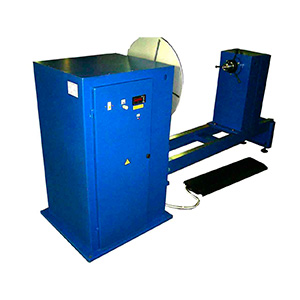 Станок предназначен для намотки катушек трансформаторов из проводников круглого и прямоугольного сечения на бакелитовые (электрокартонные) цилиндры раздвижных намоточных шаблонов.Артикул: 04.03.32ТЕХНИЧЕСКАЯ ХАРАКТЕРИСТИКА1. Скорость вращения планшайбы, об/мин0…442. Размеры наматываемых проводников2.1. Круглые, диаметр, мм1,0…5,22.2. Прямоугольные, сечением, мм.кв.3,0…483. Максимальная длина устанавливаемых
намоточных шаблонов, мм11604. Привод планшайбы4.1. Электродвигатель4.1.1. ТипAIS90L44.1.2. Мощность, кВт1,54.1.3. Частота вращения, об/мин9504.2. Редуктор, типРС110-40-234.2.1. Передаточное отношение, i404.3. Преобразователь частоты, типMX2 AB015-E4.3.1. Мощность, кВт1,54.3.2. Выходная частота, Гц1-904.3.3. Выходное напряжение, В2206. Напряжения питания (50Гц), В2207. Потребляемая мощность, кВт1,58. Габаритные размеры (ДхШхВ) / масса, мм / кг2530 х 700 х 1340 / 360Возможны изменения основных параметров по Вашему техническому заданиюВозможны изменения основных параметров по Вашему техническому заданию* Производитель имеет право без предварительного уведомления вносить изменения в изделие, которые не ухудшают его технические характеристики, а являются результатом работ по усовершенствованию его конструкции или технологии производства* Производитель имеет право без предварительного уведомления вносить изменения в изделие, которые не ухудшают его технические характеристики, а являются результатом работ по усовершенствованию его конструкции или технологии производства